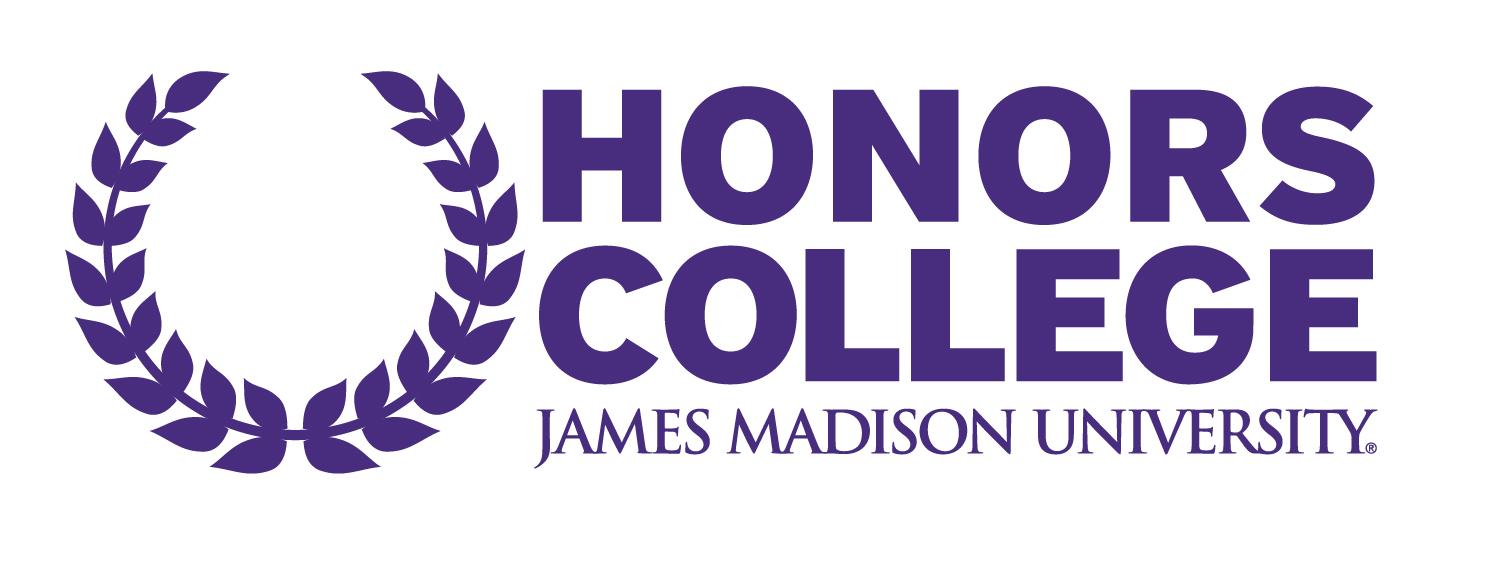 About the Madison Honors Leadership CouncilThe purpose of the Madison Honors Leadership Council (MHLC) is to cultivate community within the James Madison University Honors College. MHLC works to engage students and reflect their interests, both inside and outside of academics. The undertakings of MHLC aim to connect honors students with the community, faculty, alumni, and each other. MHLC facilitates dialogue and collaboration between Honors students and the Honors College, with the goal of adding student voices to the direction of the Honors College, increasing student participation in Honors colleges and events, and improving the quality of our Honors College. We want MHLC to be made of up diverse students whose backgrounds and majors are representative of the wide array of Honors students. We specifically hope that students of color, first generation, and LGBTQIA+ students will want to join.Our Mission StatementBeing the change by bridging the gap between the Honors College and the Harrisonburg community.Our ValuesMadison Honors Leadership Council values collaboration, leadership, ambition, and commitment.Collaboration: MHLC will strive to work collaboratively with Honors College administrators, faculty involved in Honors, Honors students, Honors alumni, and the Honors Advisory Council to achieve our vision.Leadership: We value the concept of student-leadership and setting a positive example for the Honors College, Honors students, and the JMU community.Ambition: We strive to make a difference in the Honors community, to effect concrete outcomes, and to be a vital source of leadership, planning, and engagement for the Honors College.Commitment: We are committed to serving the interests of the Honors College and the Honors student community. Along with the privilege of representing Honors as student leaders comes responsibility and commitment in the form of time, energy, and resources. All members are involved in one of three committees, and members will be placed upon acceptance. Members are expected to participate in events from all committees.Service CommitteeThe Service Committee coordinates community service and philanthropic opportunities for honors students. Opportunities should work to get honors students involved in the JMU and Harrisonburg communities. The ARC of Harrisonburg, Gus Bus, and United Way are just some of the organizations that MHLC collaborates with. While this semester will look a little different in terms of no in-person off-campus events, we are looking forward to finding unique ways to serve our community. Social Committee
The Social Committee works to create and plan various community building events. Committee members have creative freedom in creating events for the entire Honors College such as cookouts in the Shenandoah courtyard and hosting guest speakers for MADTalks. The committee also plans fun, team building events exclusively for MHLC members such as our semesterly retreat and our annual gala. Professional Development Committee
MHLC is welcoming its newest committee – Professional Development. This committee was created to help prepare our students for life after JMU. Although having just been assembled last semester, the Professional Development Committee is focusing on forming relationships with our beloved alumni and connecting our students with those who have left Harrisonburg to go on and do bigger and better things. In addition to working with our alumni network, this committee is planning on hosting events that will be advantageous for our Honors College students.Name: Year: Major(s): Minor(s): Track:  I ☐     II ☐Please list our three committees (Social, Service, Professional Development) in order of your personal preference:1st Choice:2ND Choice: 3rd Choice:Please indicate if you are interested in applying for a position on the Executive Committee. Freshmen are encouraged to apply. Treasurer: ☐In charge of fundraising, monitoring group funds and budgeting for events. Secretary: ☐Must attend all meetings to take minutes during general body meetings and executive board meetings and maintains our “MHLC Supersheet” (the Google sheets file that includes our complete roster and a calendar of our upcoming events).Social Historian: ☐Assistant to the Social Committee Chair and will fill in when he/she is unable to lead meetings. Takes minutes during committee meetings and is in charge of social media and marketing efforts for the committee. Service Historian: ☐Assistant to the Social Committee Chair and will fill in when he/she is unable to lead meetings. Takes minutes during committee meetings and is in charge of social media and marketing efforts for the committee. Professional Development Historian: ☐Assistant to the Professional Development Committee Chair and will fill in when he/she is unable to lead meetings. Takes minutes during committee meetings and is in charge of social media and marketing efforts for the committee. Please be sure to answer the following questions with one paragraph and fill out the activity sheet. If you are a freshman, please list what you were involved in during high school, as well as what you plan to get involved with at JMU. Email the completed pages to President Jacob Elson, elsonjs@dukes.jmu.edu, by September 21, 2020 by 11:59 pm. What do you hope to get out of joining the Madison Honors Leadership Council (MHLC), and how do you see yourself contributing to the organization? What do you hope to accomplish during your time at JMU? This doesn’t have to be related to MHLC.If 2020 has taught us anything, it is that tomorrow is not guaranteed. How do you want to be remembered, and how do you live your life in order to be remembered this way?What other organizations are you currently, or hope to be, involved with at JMU? If you are a Freshmen, what were you involved with in high school?